Vennligst skisser plassering av måler nederst på  skjemaet.Eksempel på skisseringen av målerens plassering:S-U--------------|----------SI-------------F----------------------------R/ TS--------------------------M----------------------H--Stoppekran ute            Stoppekran  inne     Filter              Reduksjonsventil / tilbakestrømssikring	     MÅLER   	 Hagekran   Skisser plasseringen her:X------     ------     ------|---------     ---------     ------     -------     ------     --------X-MELDING OM MONTERT VANNMÅLER      .MELDING OM MONTERT VANNMÅLER      .MELDING OM MONTERT VANNMÅLER      .MELDING OM MONTERT VANNMÅLER      .MELDING OM MONTERT VANNMÅLER      .MELDING OM MONTERT VANNMÅLER      .MELDING OM MONTERT VANNMÅLER      .MELDING OM MONTERT VANNMÅLER      .MELDING OM MONTERT VANNMÅLER      .MELDING OM MONTERT VANNMÅLER      .MELDING OM MONTERT VANNMÅLER      .MELDING OM MONTERT VANNMÅLER      .MELDING OM MONTERT VANNMÅLER      .EiendommenGnr  BnrBnrFnrFnrSnr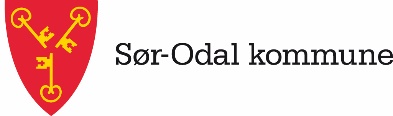 Øgardsvegen 22100 SkarnesTelefon: 62 96 80 00 www.sor-odal.kommune.noOrg.nr. 964 947 716 MVAEIEREIERØgardsvegen 22100 SkarnesTelefon: 62 96 80 00 www.sor-odal.kommune.noOrg.nr. 964 947 716 MVAEiers AdresseEiers AdresseØgardsvegen 22100 SkarnesTelefon: 62 96 80 00 www.sor-odal.kommune.noOrg.nr. 964 947 716 MVAINFORMASJON OM MÅLEREN: INFORMASJON OM MÅLEREN: INFORMASJON OM MÅLEREN: INFORMASJON OM MÅLEREN: INFORMASJON OM MÅLEREN: INFORMASJON OM MÅLEREN: INFORMASJON OM MÅLEREN: INFORMASJON OM MÅLEREN: INFORMASJON OM MÅLEREN: INFORMASJON OM MÅLEREN: INFORMASJON OM MÅLEREN: INFORMASJON OM MÅLEREN: Øgardsvegen 22100 SkarnesTelefon: 62 96 80 00 www.sor-odal.kommune.noOrg.nr. 964 947 716 MVAMÅLERENS PLASSERING (Adresse på bygg)MÅLERENS PLASSERING (Adresse på bygg)Øgardsvegen 22100 SkarnesTelefon: 62 96 80 00 www.sor-odal.kommune.noOrg.nr. 964 947 716 MVAMålerens plassering i bygget  (Bod, kjeller, etc)Målerens plassering i bygget  (Bod, kjeller, etc)Øgardsvegen 22100 SkarnesTelefon: 62 96 80 00 www.sor-odal.kommune.noOrg.nr. 964 947 716 MVAVANNMÅLER NRVANNMÅLER NRØgardsvegen 22100 SkarnesTelefon: 62 96 80 00 www.sor-odal.kommune.noOrg.nr. 964 947 716 MVAVANNMÅLER MERKEVANNMÅLER MERKETYPE (eks vingehjul)TYPE (eks vingehjul)TYPE (eks vingehjul)KAPASITETKAPASITETDimensjonDimensjonDimensjonRetningRetningRetningMÅLERSTANDMÅLERSTANDAntall siffer (før komma)Antall siffer (før komma)Antall siffer (før komma)PLOMBERT DATOPLOMBERT DATOPLOMBE IDPLOMBE IDPLOMBE IDANTALL BRUKSENHETER  SOM ER TILKNYTTET MÅLERENER DET MER ENN EN VANNTILFØRSEL (STIKKLEDNING)?ANNETDATO INSTALLERTANSVARLIG FIRMAMONTERING ER UTFØRT AV